РОССИЙСКАЯ ФЕДЕРАЦИЯАДМИНИСТРАЦИЯ ПОЛОВИНКИНСКОГО СЕЛЬСОВЕТАРУБЦОВСКОГО РАЙОНА АЛТАЙСКОГО КРАЯПОСТАНОВЛЕНИЕ29.12.2022 г. 						               	№ 43с. ПоловинкиноО создании комиссии по урегулированиюконфликта интересов на муниципальнойслужбе муниципального образования Половинкинский сельсовет Рубцовского района Алтайского края  В соответствии с Федеральным законом от 02.03.2007 № 25-ФЗ "О муниципальной службе в Российской Федерации" ПОСТАНОВЛЯЮ: 1. Создать  комиссию  по  урегулированию  конфликта  интересов  на муниципальной службе муниципального образования Половинкинский сельсовет Рубцовского района Алтайского края  (прилагается).Руководитель Администрации Половинкинского сельсовета, где муниципальный служащий, в отношении которого рассматривается вопрос о соблюдении требований к служебному поведению или об урегулировании конфликта интересов, замещает должность муниципальной службы, входит в состав комиссии на правах её члена.2. Секретарю Администрации сельсовета дополнительно привлечь к работе комиссии в качестве независимых экспертов-специалистов по вопросам, связанным  с муниципальной службой, 2 человек.3. Утвердить  Положение  о комиссии  по урегулированию конфликта интересов на муниципальной службе муниципального образования Половинкинский сельсовет Рубцовского Района Алтайского края (прилагается).4. Определить-  ответственным   за   работу   по   профилактике   коррупционных  и  иных правонарушений назначить Н.В.Егорову, секретаря Администрации сельсовета;- «телефоном доверия», куда могут обращаться граждане с сообщениями о коррупции, телефонный номер 7-81-43.Составкомиссии по урегулированию конфликта интересов на муниципальной службе муниципального образования Половинкинский сельсоветРубцовского района Алтайского краяГлава сельсовета     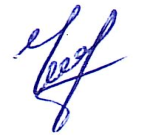 И.В. ЧерногоровУТВЕРЖДЕНОпостановлением главы Половинкинского сельсоветаот 29.12 2022 г.  № 43Председатель комиссии:Черногоров Илья Владимирович – Глава сельсовета;Секретарь комиссии:Егорова Надежда Викторовна  – секретарь Администрации сельсовета;Члены комиссии:Шестопалов Анатолий Сергеевич –  заместитель председателя                                                               Половинкинского ССДБоброва Татьяна Сергеевна –        Структурное подразделение                                                         «Половинкинский детский сад»                                                         МБОУ Половинкинская СОШ,                                                         заведующая             Сасова Ольга Анатольевна   –       психолог МБОУ «Половинкинская                                                         СОШ»  